                                              Директору ГБОУ ДО ЦВР «На Сумском»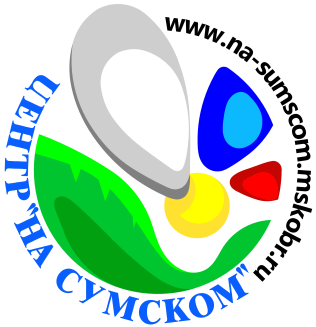                                          Е.И. Абрамовой              от __________________________________                ___________________________________                 ___________________________________(Ф.И.О.), телефон           ЗАЯВЛЕНИЕ  После окончания занятий /культурно-образовательная программа «Летняя КАРУСЕЛЬ»/ребенка (Ф.И.) __________________________________будут забирать:___________________________________________________________________________________________________________________________________________________________________________________________________________________________________________________________________________________________________________________________________________________________________________________________________________________________________________________(Ф.И.О., указать степень родства)Я доверяю приходить ребенку на занятия и уходить после их окончания самостоятельно  отметить Дата заполнения    _______ 2024 г.         Подпись _____________ /                                 /                                                                                                         расшифровка